Platnost od 01. 09. 2020 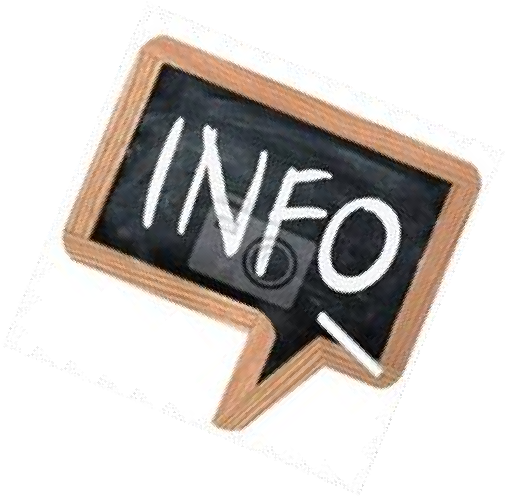 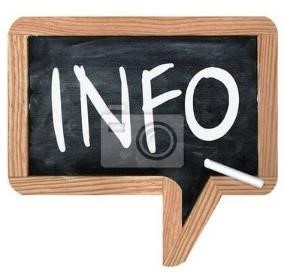 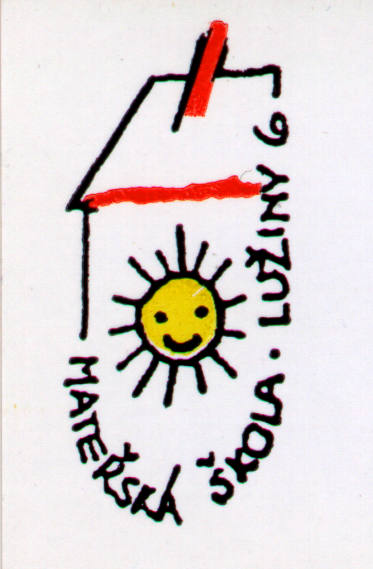 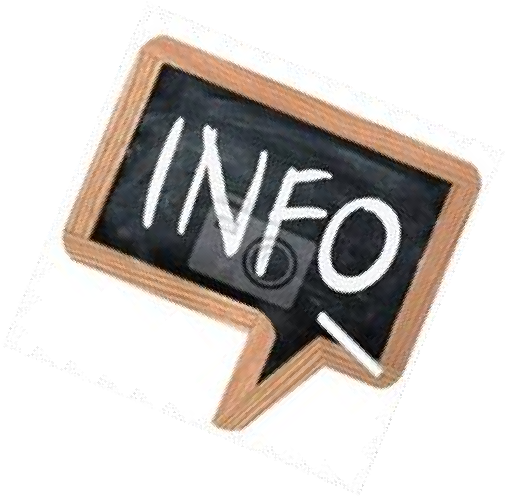 SOUBOR                                                               NEJDŮLEŽITĚJŠÍCH  INFORMACÍ
k zahájení provozu od 01. 09. 2020 vzhledem ke COVID-19Řídíme se manuálem  MŠMT , mimořádným opatřením MZd + vlastními pravidly v souladu s manuálem a opatřením .  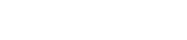 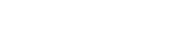 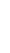 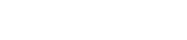 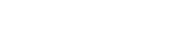 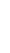 V případě konkrétních mimořádných situací spojených s onemocněním COVID-19 je škola vždy povinna postupovat podle pokynů KHS  a dodržovat všechna aktuálně platná mimořádná opatření vyhlášená pro dané území příslušnou KHS nebo plošně MZd.Vedení školy průběžně sleduje lokální vývoj situace v rámci systému semafor.V případě výskytu onemocnění školu kontaktuje KHS, ta neprodleně informuje zákonné zástupce a zřizovateleŠkola je vybavena:Čistícími a desinfekčními prostředkyDesinfekčními prostředky na desinfekci rukou s virucidní aktivitouBezkontaktním teploměremPřiměřeným počtem roušek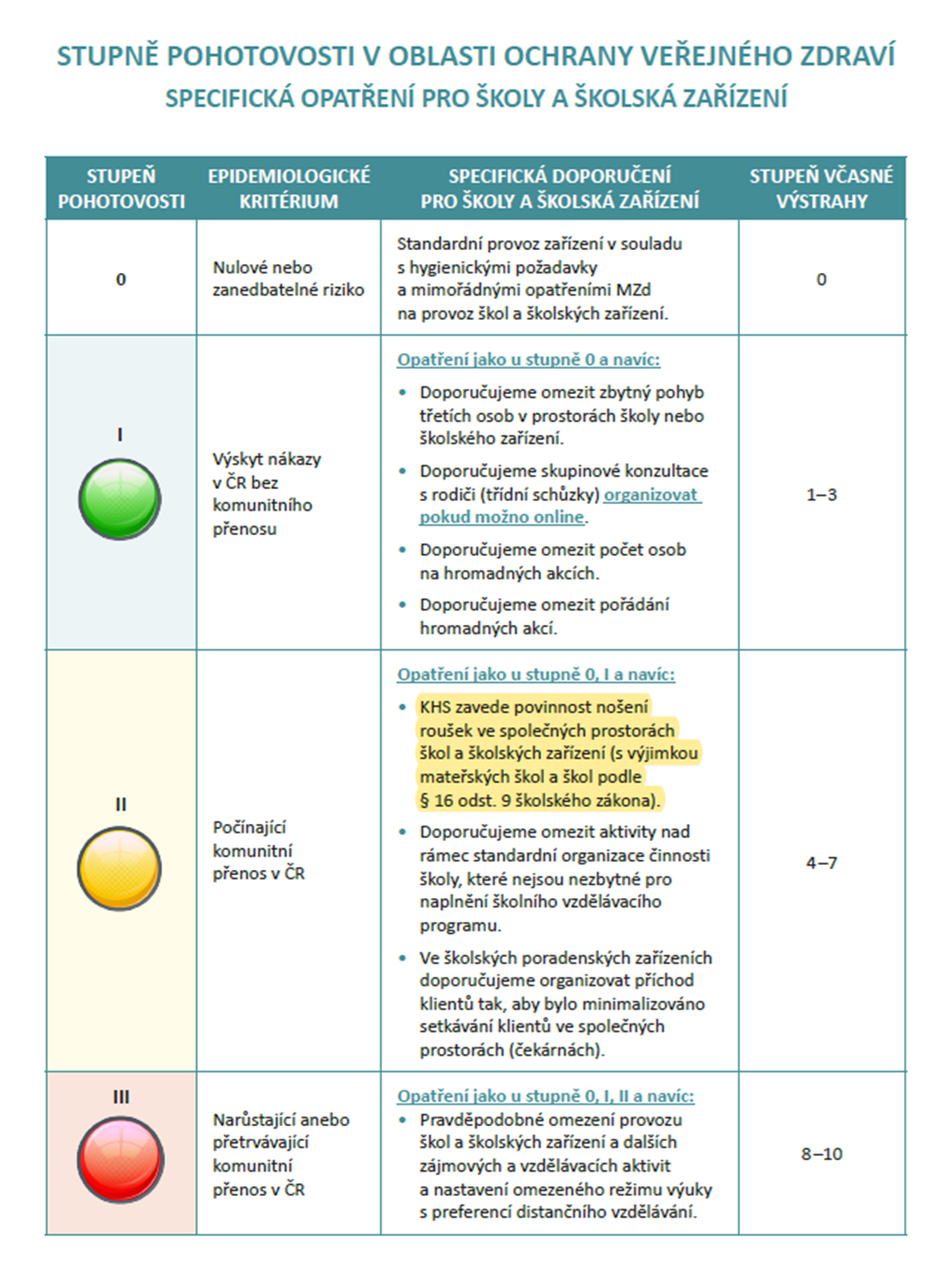 ZAHÁJENÍ  DOCHÁZKY  DĚTÍ DO MŠ: 09. 2020 • nejsou stanovena omezení pro pohyb
   osob před budovou ani počty osob • uložte dětem do šatny 
    v uzavíratelném sáčku 2 roušky• aktualizace kontaktů na zákonné 
   zástupce (telefony, emaily)• omezeny aktivity, které nesouvisí se 
   vzdělávacím procesemŠKOLNÉ • V případě nařízení
   karantény jednotlivci:• Uzavření z rozhodnutí KHS 
   nebo MZ•nesnižuje se•snižuje se  poměrnou částkouDISTANČNÍ VÝUKA: 
Týká se dětí předškolních – povinná docházka•v karanténě jednotlivci•v karanténě většina třídy (nad 50%)•plošné uzavření školy KHS,MZ•výuka prezenční•smíšená výuka – v karanténě distančně, 
  ostatní prezenčně•výhradně distančním způsobemPROVOZ:  7,00 – 18,00Dle harmonogramu ve Školním řádu
7,00              provoz hroši, ovce7.30                provoz zajíc, kotě
8.00                 berušky, žabkyOBĚDY:  ANO •  děti si samy nerozdávají příbory, 
   nápoje ani si nenandávají stravu                                ZÁKLADNÍ HYGIENICKÁ PRAVIDLA: • dodržování zásad osobní a provozní hygieny• skupinová izolace, event. sociální distance• ochrana úst a nosu• opakované edukace• dodržování zásad osobní a provozní hygieny• skupinová izolace, event. sociální distance• ochrana úst a nosu• opakované edukaceROUŠKY/ŠTÍTY:  Pedagog a další zaměstnanci školy  roušky/štít - ANO  •pokud se cítí ohroženi, 
  podle svého uváženíVe školách se nemusí používat roušky▫ řiďte se aktuálním Nařízením vládyPři změně semaforu – oranžová – ochrana dýchacích cest ANOV PŘÍPADĚ ONEMOCNĚNÍ:Děti i zaměstnanci• Nemocné osoby• příznaky onemocnění 
   dítěte při příchodu• příznaky se vyskytnou 
   během dne• izolační místnost•přetrvávající příznaky, 
  alergické projevy•nesmí vstoupit do školy, platí pro všechny osoby i zaměstnance• není vpuštěno do budovy, odchází s 
   rodičem• nasazení roušky dítěti, izolace od 
   ostatních s dohledem dospělé osoby, 
   informovat rodiče, povinnost 
   bezodkladného vyzvednutí dítěte,   informování zákonného zástupce, že má 
  telefonicky kontaktovat lékaře  (zaměstnanec si ihned nasadí roušku, 
  opustí budovu, informuje lékaře)• školící místnost• vstup do školy je možný po prokázání, že 
  netrpí infekční nemocí (pediatr, pracovně 
   lékařské služby)PŘÍCHOD DO MŠ:  •počet osob není omezen•roušky – viz aktuální Nařízení vlády •předání, vyzvednutí dítěte v  MŠ – rychlé, po nezbytně nutnou 
  dobu – respektujeme nováčky a jejich rodiče, chápeme…..•nezdržujte se ve třídách, šatnách, na zahradě  •konzultace s pedagogy pouze po předchozí domluvě • desinfekce k dispozici u vstupů•počet osob není omezen•roušky – viz aktuální Nařízení vlády •předání, vyzvednutí dítěte v  MŠ – rychlé, po nezbytně nutnou 
  dobu – respektujeme nováčky a jejich rodiče, chápeme…..•nezdržujte se ve třídách, šatnách, na zahradě  •konzultace s pedagogy pouze po předchozí domluvě • desinfekce k dispozici u vstupůPOBYT DĚTÍ VENKU:  • zahrada, okolí MŠ – bez omezení   • zahrada, okolí MŠ – bez omezení   ZAJIŠTĚNO PRO DĚTI:  •desinfekce anti-covid  •jednorázové papírové ručníky, můžeme mít i textilní•desinfekce anti-covid  •jednorázové papírové ručníky, můžeme mít i textilníZAJIŠTĚNO  PRO  PEDAGOGY A ZAMĚSTNANCE ŠKOLY:  •ochranné štíty •jednorázové roušky •desinfekce Anti-Covid •ochranné štíty •jednorázové roušky •desinfekce Anti-Covid HYGIENA: TŘÍDY  •pravidelné ČASTÉ větrání – min. 5 minut každou hodinu  •desinfekce u paní učitelky (děti nemají volný přístup k desinfekci)  •denní  PRŮBĚŽNÉ desinfikování povrchů a předmětů ve třídě (stoly, kliky, vypínače, splachovadla, vodovodní baterie….)  •dítě i rodiče vstupují do třídy po důkladném umytí rukou  mýdlem •zvýšený a důkladný úklid  TOALETY  •pravidelný úklid a desinfekce  toalet  •mýdlo v dávkovači  •textilní ručníky být mohou
•papírové jednorázové ručníky  také k dispozici•nepoužíváme zubní kartáčky  DALŠÍ: •kašlat a kýchat do jednorázového kapesníku, ten vyhodit, umýt si ruceTŘÍDY  •pravidelné ČASTÉ větrání – min. 5 minut každou hodinu  •desinfekce u paní učitelky (děti nemají volný přístup k desinfekci)  •denní  PRŮBĚŽNÉ desinfikování povrchů a předmětů ve třídě (stoly, kliky, vypínače, splachovadla, vodovodní baterie….)  •dítě i rodiče vstupují do třídy po důkladném umytí rukou  mýdlem •zvýšený a důkladný úklid  TOALETY  •pravidelný úklid a desinfekce  toalet  •mýdlo v dávkovači  •textilní ručníky být mohou
•papírové jednorázové ručníky  také k dispozici•nepoužíváme zubní kartáčky  DALŠÍ: •kašlat a kýchat do jednorázového kapesníku, ten vyhodit, umýt si ruce